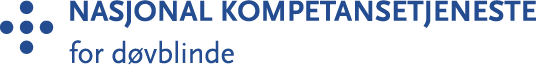 Nyhetsbrev nr. 7 2022Hei, du!Høsten er ofte kort og hektisk. Mye skal skje før det nærmer seg en velkjent høytid i desember. Konferanser er noe av det som opptar mange av oss for tiden. I forrige uke gikk Eikholt-konferansen 2022 av stabelen, med et rikholdig program om psykisk helse og personer med døvblindhet og deres pårørende. Les mer i aktueltsaken Påfyllsdager, hvor du også finner en rekke med bilder fra foredragene, musikalske innslag og ikke minst festmiddagen på Eikholts eget ressurssenter.  Om drøye to uker er det tid for en annen begivenhet, nemlig nordisk konferanse om døvblindhet i Tampere, som blir arrangert av Nordens velferdssenter. Vi er mange som kommer til å delta, og ikke bare det, vi arrangerer også fokusuke i forbindelse med konferansen i Finlands nest største by. Vi har valgt å gå for navnet Fokusuke: Døvblindhet i Norden, som vi syns passer til konferansens formål: «The aim of this conference is to develop and share knowledge, networking and strengthening the Nordic cooperation in deafblindness.»Ja, det er bare å følge med, når vi kombinerer fokusuke og konferanse i uke 38.Følg oss på Facebook, Instagram, Twitter og YouTube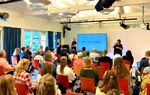 PåfyllsdagerOver 80 deltakere deltok på Eikholt-konferansen 2022, som handlet om «Hvordan ivaretar vi psykisk helse hos personer med kombinert nedsatt syn og hørsel og deres nærpersoner.»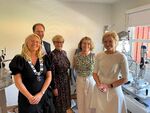 MinisterbesøkTirsdag 16. august ble en ekstra hyggelig dag på Eikholt, for da fikk de besøk av helse- og omsorgsminister Ingvild Kjerkol.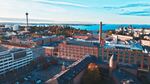 Tampere i septemberNordens velferdssenter arrangerer nordisk konferanse om døvblindhet i uke 38, fra 20 til 22. september i Finland. 